PHỤ LỤC 2MẪU BẢN VẼ XIN PHÉP SỬ DỤNG VỈA HÈ(Địa chỉ công trình: .................................................................................)ĐƯỜNG A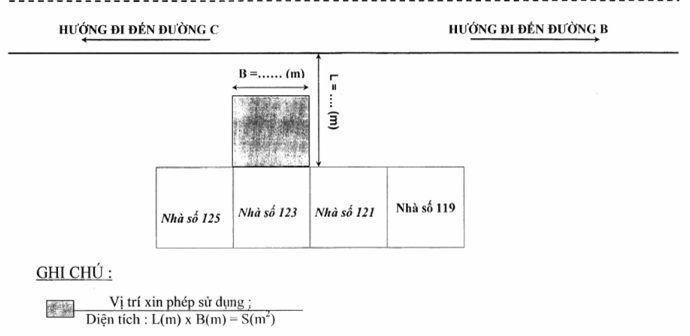 